AGENDA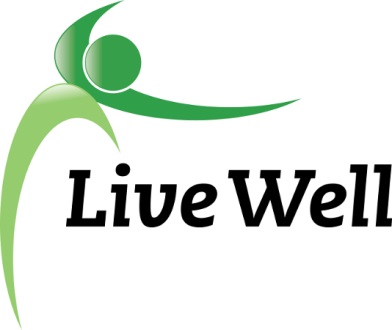 Healthy Food for All Work GroupLawrence Public Library, Meeting Room C11:30-12:30 December 5th Attendees: Cary Allen, Matthew Anderson, Sarah Hartsig, Michelle Heller,  Mary Jane Hoffer, Christina Holt, Susan Johnson, Elizabeth Keever, Stephanie MacFarland, Alzirene SantosAgenda itemsNotesAction ItemsIntroductions and accomplishmentsShare agency accomplishment pertaining to HFFA work. Include: Who, what, where, when, any partners, number of participants, descriptionMary Jane Hoffer shared that the Lecompton pantry is providing boxes of food for the holidays to 85 people (29 families), along with gifts and handmade blankets and scarves. Mary Jane also shared that in Perry, the grocery store is closing by the end of December. Elizabeth asked whether some of the delivery services (HyVee, Dillons) would go as far as Lecompton/ Perry? Susan shared that even if the services will go that far, there may need to be a skills training for older residents on how to get online and order groceries. Mary Jane noted there is still a farmer’s market during the summer. In order to improve awareness of resources among the Spanish-speaking population, Alzirene Santos updated the list of food pantries in Douglas County in Spanish and shared with ECKAN and posted the list at Checkers, laundromats, and food pantries. ECKAN signed on as a Healthy Pantry on 12/4/18. Michelle Heller provided an update on the Stock Healthy Shop Healthy. She is helping promote La Estrella’s (2449 Iowa) event in January, where they will give out free food and shopping bags and recipes. In partnership with Univ of Missouri Extension, she also developed a healthy checkout aisle flyer that can be used with other stores. Michelle is also working on summer meal program planning. Sarah Hartsig of the LDCHD has been working with KU Dining Services on conducting a food waste/ food insecurity awareness campaign. Sarah is working with USD 497 to create written standard operating procedures for their food donations (across the schools). Susan Johnson shared that K-State Research and Extension received a $5,000 grant to support enhancing communication and marketing, coordination, and support for the summer food service program. The grant will enable contracting with a community coordinator to meet with each partner and clarify roles and responsibilities and develop agreements/ MOUs with each partner ($4,000). Mayor Boley is interested in each agency knowing their responsibilities/ organizational role. This process should help recognize if there are gaps.Susan and Michelle reported that they met with a group of 15 stakeholders in Baldwin City that are very interested in getting a summer food program started in Baldwin this coming summer. They just became eligible; Kansas Appleseed was instrumental in doing the mapping to see if they qualified. Meeting attendees included representatives from the school district (sponsor agency), Hank Booth, Superintendent, and the school food service director. Baldwin Economic Development Corps (Hank Booth is Chair) will provide financial support.  K-State Research and Extension will provide staff support to help facilitate Baldwin SFP project meetings. The site is in a neighborhood that qualifies near the library and pool. (They are seeing more limited income families in that area.) The school district itself does not yet quality. Cary Allen, the Breastfeeding Coordinator with WIC in Douglas County, brought copies of the breastfeeding resources in Douglas County to share with partner agencies. Matthew Anderson, the Full Circle Youth Coordinator for the Lawrence-Douglas County Housing Authority, shared that he had received two grants he had written that involved food. Lawrence Board of Realtors provided funding for their after-school snack fund. Matthew also met with Salvation Army, and they may begin partnering to provide vegetables and meat to put into the menu. Stephanie MacFarland from the Senior Resource Center shared that while they don’t have home-delivered meals anymore (ended in September), but they still try to help seniors that need nutritional help. LINK cooked hot meals for Thanksgiving and MOW volunteers delivered them; they will do the same thing for Christmas. Elizabeth Keever shared that Just Food’s 5-year strategic plan development, funded by KHF, is at the final stages of completion (will be completed by the end of the month). The 5-year Just Food strategic plan is aligned with the Community Health Improvement Plan, especially transportation barriers and addressing other barriers. Just Food is adjusting its hours of operation, and will be open from 9-6pm Tuesday – Friday. Beginning on January 2, Just Food will also be changing their shopping distribution model to 10 points per person per week on anything; the system will be 100% choice (no forced categories). Just Food has incentivized healthy choices. For example, clients will be able to fill up an entire bag with produce for only 1 point. Just Food volunteers test shopped verified that if clients choose fresh foods, the quantity of food will be much greater. The “mama card” (where pregnant and breastfeeding moms still get extra food) will still be in place. Promotional materials will be released on December 10.  Also, if clients bring their own bag, they will get an extra point. The Ballard Center has adopted new hours: Mon- Sat 11-2pm every day; they will also take appointments. Tom (new employee) is now running the food pantry at Ballard. Just Food has increased their purchasing of produce (from Harvesters, Cisco, etc.)Liz shared that to qualify for Just Food, clients need to bring an ID or proof of residency such as a piece of mail. There is also self-disclosure of income (which is 185% of poverty level, but they don’t really turn anyone away). Mobile pantry – Just Food received seed funding to purchase a mobile unit! Will be retrofitted to be a food pantry on wheels. Looking for a bus tall enough to stand in and that refrigeration shelves can be put in. Monday will be partner agency pickups from Just Food, as well as the day they start with mobile pantry distribution. (Just Food does food recovery throughout the weekend so there is a lot for partners to pick up on Mondays, however, partners do not have to come on Mondays.)A question was asked about how agencies can become partner agencies with Just Food. Liz explained that under the Just Food website, if you select “Partner Agencies,” there is a food request form for them to fill out, and then the partner agency can come pick up the food at a time they specify. Last month, Just Food served 468 kids through school food pantries (e.g., Billy Mills, Schwegler, Liberty Memorial, LHS, FSHS, Pinckney, Prairie Park, Kennedy, etc.) Alzirene will reach out to Centro Hispano and St. John’s Church to share the food pantry information in Spanish.Just Food will make the Douglas County breastfeeding resource flyers available. Sophia Holman (assistant) running early childhood will join a future meeting.Liz will send promotional materials for  Just Food’s new shopping model to the group.  Alzirene offered to help share the methodology with other pantries. Ballard Center will also be changing their model; Liz will be sharing the promotional materials with them, as well. Alzirene will share information about how to become a partner agency with ECKAN.CHIP objectives revisionSarah Hartsig provided a review of the relevant objectives within the Community Health Plan (which is now posted on Health Department’s website). Sarah shared that she has been meeting with USD 497, which is interested in piloting allowing kids to take a whole fresh fruit or veggie to take to their class after lunch to eat in the afternoon. The indicator would be the number of schools that have implemented that policy. Susan: could we explore with them letting kids eat breakfast in the classroom? A new strategy needs to be written. Could we write the new strategy to be broad enough to potentially allow for eating breakfast in the classroom? Sarah met with Jasmine and Helen (source of some of these data that relate to the STAR indicators). Helen thinks she can work with Jessica at MPO on mapping multi-modal access to grocery stores and pantries. A revised objective may be something along the lines of, “By 2023, increase % of residents (possibly looking at low-income or transportation challenged) who are able to reach a food access point by foot, bike, or transit.”Sarah will draft a new strategy to include in the CHIP: “Implement policy, system, and environmental changes in Douglas County schools to address food insecurity and healthy eating.” Sarah is working with the school district on the exact wording of the objective around number of schools that implement a policy changeOnce revisions are made, Sarah will send final draft of the objectives for the group’s review.Christina will work with Sarah to ensure the LiveWell Action Plan has the most up-to-date version of the objectivesAnnouncements LiveWell Retreat – February 1st 10:00am – 3:00pm Meeting location and time next month: January 9, from 9 – 10:30am (Lawrence Public Library Meeting Room)Adjourned